Maths
Mon-FriShould be done in orderDaily counting from any number forwards and backwards.         Counting in 2’s, 5’s and 10’s      Practise writing numbers 1-20 in words.Daily counting from any number forwards and backwards.         Counting in 2’s, 5’s and 10’s      Practise writing numbers 1-20 in words.Daily counting from any number forwards and backwards.         Counting in 2’s, 5’s and 10’s      Practise writing numbers 1-20 in words.Daily counting from any number forwards and backwards.         Counting in 2’s, 5’s and 10’s      Practise writing numbers 1-20 in words.Daily counting from any number forwards and backwards.         Counting in 2’s, 5’s and 10’s      Practise writing numbers 1-20 in words.Maths
Mon-FriShould be done in orderMondayProblem Solving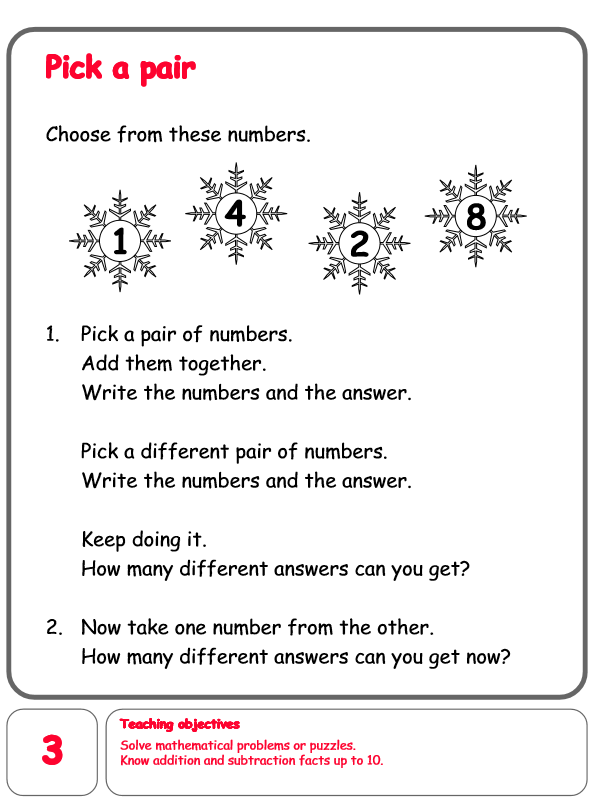 TuesdayProblem Solving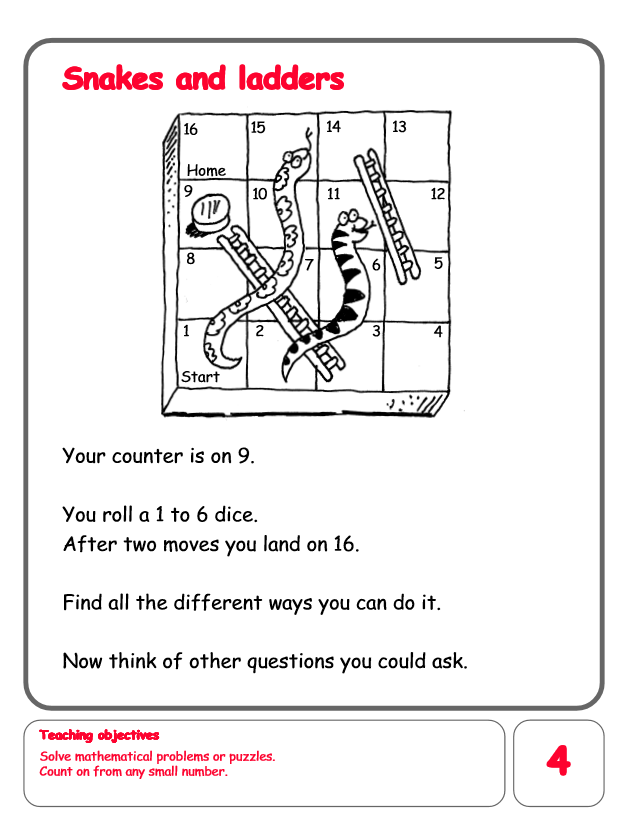 WednesdayProblem Solving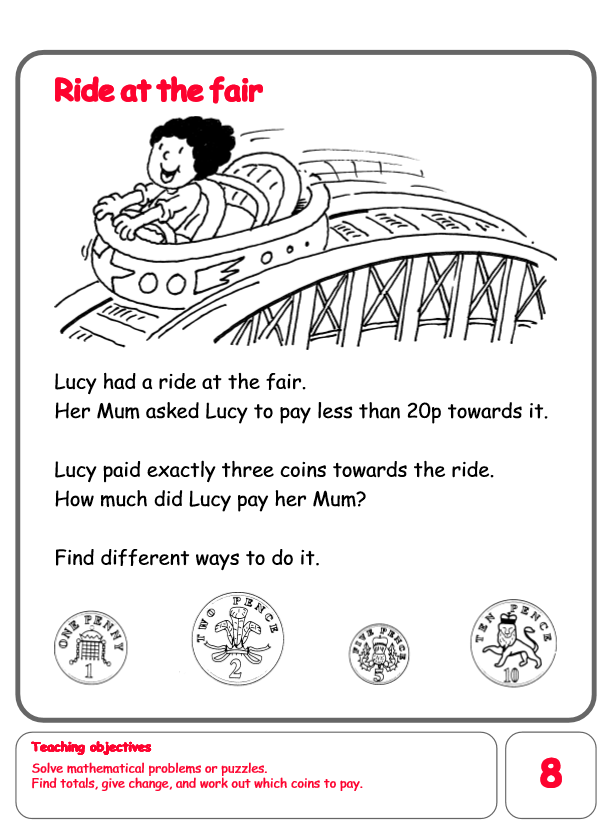 ThursdayProblem Solving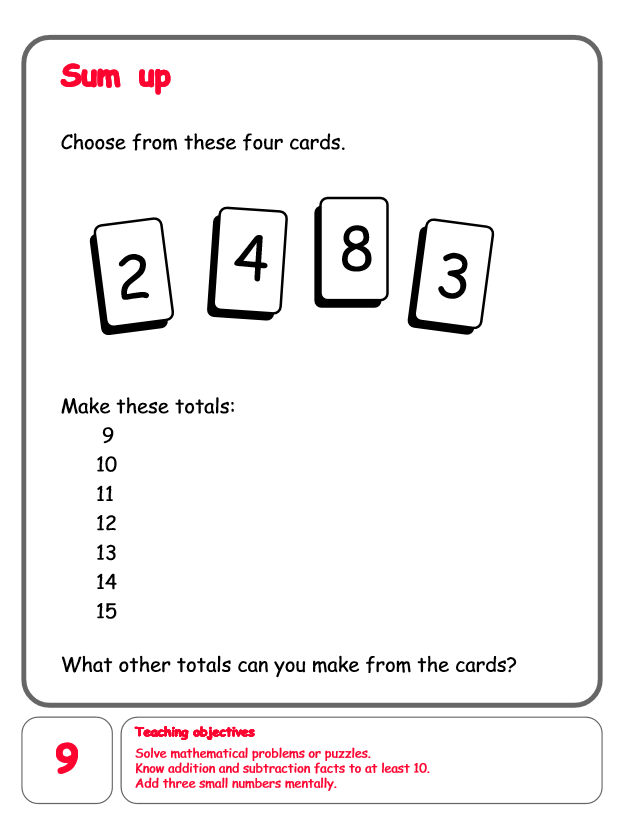 FridayProblem Solving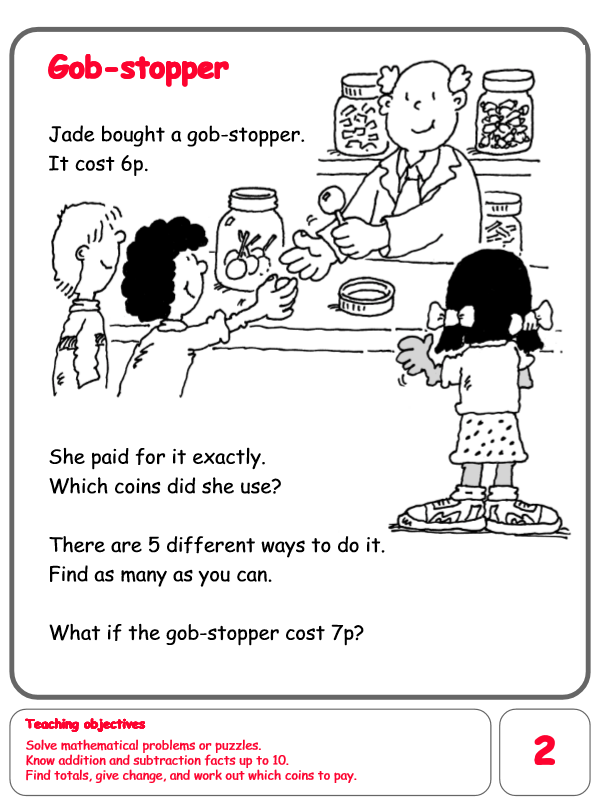 English
Mon-Fri
Choose one-a-day.
Daily Reading, Phonics ( Practise Phase 3 and  Phase 5 sounds) and spelling practice ( Spellings- Common exception words and the days of the week )       Phonics game 2DO task on Purple MashDaily Reading, Phonics ( Practise Phase 3 and  Phase 5 sounds) and spelling practice ( Spellings- Common exception words and the days of the week )       Phonics game 2DO task on Purple MashDaily Reading, Phonics ( Practise Phase 3 and  Phase 5 sounds) and spelling practice ( Spellings- Common exception words and the days of the week )       Phonics game 2DO task on Purple MashDaily Reading, Phonics ( Practise Phase 3 and  Phase 5 sounds) and spelling practice ( Spellings- Common exception words and the days of the week )       Phonics game 2DO task on Purple MashDaily Reading, Phonics ( Practise Phase 3 and  Phase 5 sounds) and spelling practice ( Spellings- Common exception words and the days of the week )       Phonics game 2DO task on Purple MashEnglish
Mon-Fri
Choose one-a-day.
To write a character description about the giant. 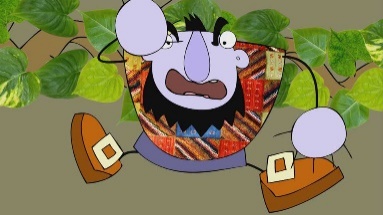 Grammar, Punctuation  and SpellingUsing prefix unhttps://content.twinkl.co.uk/resource/9f/cf/T-L-5520-Writing-un-Words-Differentiated-Activity-Sheets_ver_1.pdf?__token__=exp=1588012198~acl=%2Fresource%2F9f%2Fcf%2FT-L-5520-Writing-un-Words-Differentiated-Activity-Sheets_ver_1.pdf%2A~hmac=6c9f865482f4edb4a20217b7a354ec61032198897489025aa85b431bd7b95021Please complete worksheets. Comprehension/ HistoryVictory in Europe Dayhttps://content.twinkl.co.uk/resource/9d/9c/t-l-53195-ks1-ve-day-differentiated-reading-comprehension-activity_ver_2.pdf?__token__=exp=1587764593~acl=%2Fresource%2F9d%2F9c%2Ft-l-53195-ks1-ve-day-differentiated-reading-comprehension-activity_ver_2.pdf%2A~hmac=960e7cb5baade2c5ed429a71c62399ef645dc021e9d842d9b02d0c7732a99025Thursday and FridayRye WritersRye-Writers is best done on consecutive days.  You can also choose when to do the 2 sessions could be on the same day, just do 2 curriculum subjects on the other day.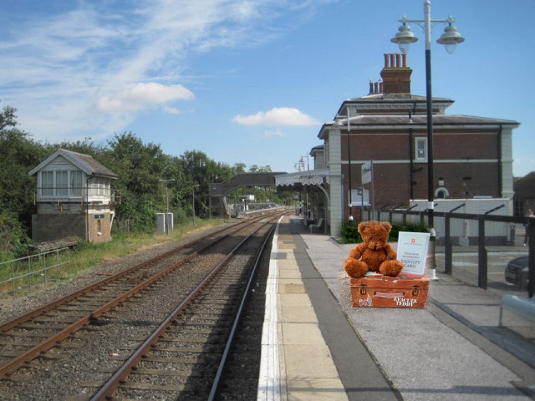 Activity: Evacuee Boris Bear has arrived in Rye. Please write a postcard home to his family telling them about his journey to his new home. Postcard templatehttps://content.twinkl.co.uk/resource/68/f5/cfe2-e-261-second-level-postcard-writing-template.pdf?__token__=exp=1588159814~acl=%2Fresource%2F68%2Ff5%2Fcfe2-e-261-second-level-postcard-writing-template.pdf%2A~hmac=67a07cb680c17afd1971d557c26911ac34916ade8485e8b384aee4af541ce6abThursday and FridayRye WritersRye-Writers is best done on consecutive days.  You can also choose when to do the 2 sessions could be on the same day, just do 2 curriculum subjects on the other day.Activity: Evacuee Boris Bear has arrived in Rye. Please write a postcard home to his family telling them about his journey to his new home. Postcard templatehttps://content.twinkl.co.uk/resource/68/f5/cfe2-e-261-second-level-postcard-writing-template.pdf?__token__=exp=1588159814~acl=%2Fresource%2F68%2Ff5%2Fcfe2-e-261-second-level-postcard-writing-template.pdf%2A~hmac=67a07cb680c17afd1971d557c26911ac34916ade8485e8b384aee4af541ce6abCurriculum
Choose one-a-day.ScienceLook at the differences between deciduous and evergreen trees.Power pointActivities. Draw and name pictures of evergreen and deciduous trees.Go on a tree hunt looking for different types of evergreen and deciduous trees.Geography To draw a map of your ideal school playground and construct a simple key for it. ICTPurple Mash 2Do Task – CodingSnail Race. Create a race to find the fastest snail.PSHE- Good FriendWrite a list of what you think makes a good friend.Purple Mash 2Do TaskArtLook at Gustav Klint’s Trees painting and draw, paint or collage your own version. 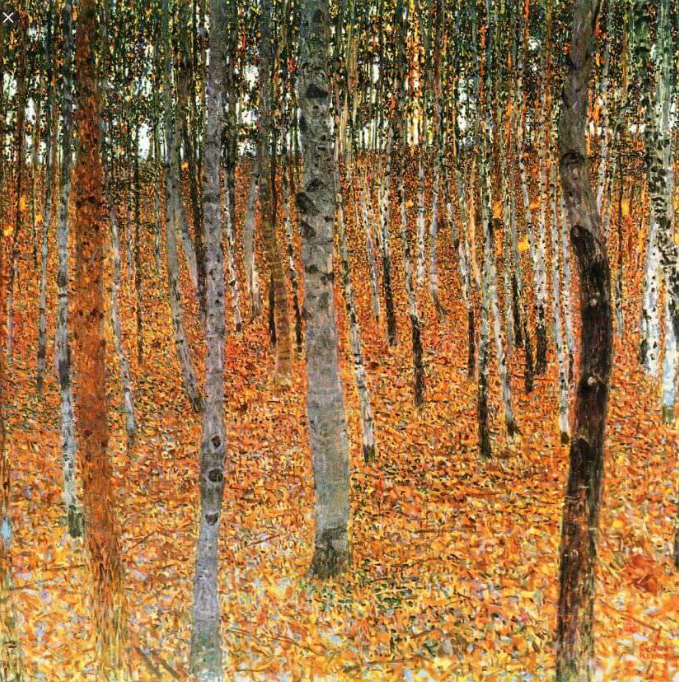 STEMMake your own Great British Bunting and display it in your window at home. https://www.bbc.co.uk/programmes/articles/4TrqYDyf4PMdLypxzyTwGDg/great-british-bunting